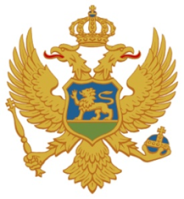 Ul. Maršala Tita broj 184310 Rožaje, Crna Goramail: skupstinaopstinerozaje@t-com.metell: (382) 068 030 626web: https://www.rozaje.meBroj: 02-016/22-306                                                                           Rožaje, 05.12.2022.godine  Na osnovu člana 40 Zakona o lokalnoj samoupravi (“Službeni list CG'', br. 02/18, 34/19 i 38/20), člana 48 Statuta opštine Rožaje (''Službeni list CG – Opštinski propisi'', broj 38/18 i 16/21) i člana 70 i 71 Poslovnika o radu Skupštine opštine Rožaje ( ''Službeni list CG – Opštinski propisi'', br. 38/18 i 16/21)S  A  Z  I  V  A  MPRVU VANREDNU SJEDNICU SKUPŠTINE OPŠTINE ROŽAJESjednica će se održati 08.12.2022.godine ( četvrtak ), sa početkom u 11 časova, u maloj sali                   JU Centar za kulturu Rožaje ( čitaonica Narodne biblioteke).Za sjednicu predlažem sljedećiDNEVNI RED:Razmatranje i usvajanje predloga Odluke o imenovanju Odbora za izbor i imenovanje.Molimo Vas da prisustvujete sjednici a u slučaju spriječenosti obavijestite sekretara Skupštine,      Amera Dacića, na telefon broj: 068 030 626.                                                                                                                               Predsjednik Skupštine,                                                                                                            Almir Avdić, s. r.